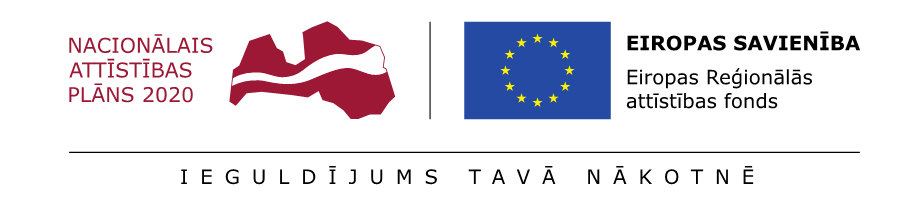 iepirkuma līgumS (projekts) Nr. _____________DOKUMENTS IR PARAKSTĪTS AR DROŠU ELEKTRONISKO PARAKSTU UN SATUR LAIKA ZĪMOGULatvijas Universitātes Cietvielu fizikas institūts, turpmāk tekstā – Pasūtītājs, tās direktora Mārtiņa Rutka personā, kurš rīkojas saskaņā ar LU CFI nolikumu, turpmāk šī līguma tekstā saukts - Pasūtītājs, no vienas puses, un<komercdarbības forma> „<nosaukums>”, kuru atbilstoši <pārstāvības pamatojums> pārstāv tās <amats><vārds, uzvārds>, turpmāk šī līguma tekstā saukts - Piegādātājs, no otras puses, turpmāk katrs atsevišķi saukts arī Puse un abi kopā saukti Puses,Pamatojoties uz:Publisko iepirkumu likuma 9.panta kārtībā organizētu LU CFI iepirkumu “Elektronikas un optisko materiālu piegāde”, ID Nr. LU CFI 2021/1/ERAF, turpmāk tekstā – Iepirkums, kurā Piegādātājs iesniedza, iepirkuma nolikuma prasībām atbilstošu piedāvājumu;LU CFI iepirkumu komisijas 2021.gada __._______lēmumu par iepirkuma/ iepirkuma priekšmeta __. daļas „_________” līguma izpildes tiesību piešķiršanu Piegādātājam;Projekts tiks precizēts pie līguma slēgšanas atbilstoši iepirkuma daļai, turpmāk tekstā - Projekts;Noslēdz šādu līgumu par sekojošo:DefinīcijasAkts - kas apliecina, ka Precei vai kādai tās daļai ir konstatēti Defekti.Defekti – Piegādes, Preces apjomu vai kvalitātes neatbilstība Latvijas Republikā spēkā esošajiem normatīvajiem aktiem, tehniskajam piedāvājumam vai Līgumam.Līgums – Līgums ar visiem pielikumiem, iespējamajiem papildinājumiem un grozījumiem.Līgumcena – maksimāli iespējamā maksa par Preču Piegādi Līgumā noteiktajā kārtībā un apmērā.Nolikums – Iepirkuma nolikums ar visiem tā pielikumiem.Pasūtītāja atbildīgā persona - Pasūtītāja pilnvarota persona, kas Līguma ietvaros pasūtīs, pieņems vai nodos Preci.Pasūtītāja pārstāvis - Pasūtītāja pilnvarota persona, kas Līguma ietvaros kontrolēs līgumsaistību izpildi.Prece – ________ saskaņā ar Nolikumu un Piegādātāja iesniegto piedāvājumu, par kuru piegādi tiek slēgt Līgum.Piegāde - Preces piegāde uz adresi: Ķengaraga ielā 8, Rīgā, LV-1063, saskaņā ar Līguma noteikumiem.Pavadzīme - spēkā esošajiem normatīvajiem aktiem atbilstoša pavadzīme, ko Piegādātājs iesniedz Pasūtītājam par Preču Piegādi Līgumā noteiktajā kārtībā un, kas apliecina, ka Prece ir Piegādāta saskaņā ar Līguma noteikumiem.PVN – pievienotās vērtības nodoklis.Tehniskā specifikācija – Tehniskais, Finanšu piedāvājums – Pasūtītāja tehniskā specifikācija, iepirkuma ietvaros Piegādātāja iesniegtais Tehniskais, Finanšu piedāvājums (Līguma 1.pielikums).Līguma kopējā līgumcena – maksimāli iespējamā kopējā maksa par Preču Piegādi Līgumā noteiktajā kārtībā un apmērā bez PVN.Vienskaitlis (pēc nepieciešamības) ietvers arī daudzskaitli un otrādi; lietvārds, lietots sieviešu dzimtē, (pēc nepieciešamības) ietvers arī vīriešu dzimti un otrādi.Līguma priekšmetsPasūtītājs pasūta, bet Piegādātājs par Līgumā minēto samaksu piegādā Preci Pasūtītājam, kuri noteikti Līguma 1.pielikumā. Pasūtītājs apņemas pirkt, saņemt, un apmaksāt Preci Līgumā noteiktajā termiņā, kartībā un apmērā.Prece tiek Piegādāta atbilstoši Līguma 1.pielikumam - Pasūtītāja tehniskajai specifikācijai un Piegādātāja iesniegtajam piedāvājumam, Līguma noteikumiem un Latvijas Republikā spēkā esošajiem normatīvajiem aktiem.Piegādātājs garantē, ka Prece atbilst spēkā esošiem valsts standartiem vai citos normatīvajos aktos noteiktajām Preces kvalitātes un atbilstības prasībām, kā arī Preces izgatavotāja sniegtajai informācijai (Preces marķējums, pievienotā instrukcija, uzglabāšanas noteikumi u.tml.).Piegādātājs veic Preces piegādi vienā vai vairākās atsevišķās piegādēs, atbilstoši Pasūtītāja atbildīgās personas veiktajiem pasūtījumiem. Pasūtītājs Līguma darbības laikā var iepirkt Preces pēc nepieciešamības tādā apjomā, kāds tam ir nepieciešams veicot pasūtījumus, saskaņā ar Līguma nosacījumiem. Piegādātājam ir jānodrošina visu Preču piegāde un nav tiesības atteikt kādas Preču pozīcijas piegādi bez pamatota iemesla, par ko savlaicīgi informēts Pasūtītājs.Puses vienojas, ja Pasūtītājam būs nepieciešamas Preces, kas nav iekļautas tehniskajā specifikācijā, bet ir Piegādātāja sortimentā, šādu Preču piegāde notiks tikai pēc cenas saskaņošanas ar Pasūtītāju. Piegādātājs šādām precēm piedāvā cenu, kas nepārsniedz tā preču katalogā, tirdzniecības vietā vai interneta veikalā norādīto šo preču cenu (ja tā atšķiras minētajos avotos, tad cena nepārsniedz lētāko no norādītajām). Šādu Preču apjoms Līguma izpildes laikā nevar pārsniegt 10% no Līguma 3.1.punktā norādītās Līguma kopējās līgumcenas. Līgumcena un norēķinu kārtībaKopējā Līgumcena par Preces piegādi Līguma darbības laikā ir ____ EUR bez PVN. Papildus Līgumcenai Pasūtītājs maksā Piegādātājam PVN normatīvajos aktos noteiktajā kārtībā un apmērā.Līguma 3.1.punktā minētajā līgumcenā iekļautas visas Piegādātāja izmaksas, kas attiecināmas uz Līgumā norādītās Preces piegādi, ieskaitot transporta izmaksas līdz Pasūtītāja norādītajai piegādes vietai, Preces izkraušanas izmaksas, nodokļi (izņemot – PVN), nodevas, garantijas, nekvalitatīvas, bojātas un/vai Līguma un tā pielikumu prasībām neatbilstošas Preces apmaiņas (ja tāda būs nepieciešama) izmaksas, darbaspēka izmaksas un citas izmaksas, kas Piegādātājam radīsies izpildot saistības saskaņā ar Līgumu.Pasūtītājs Līguma darbības laikā var iegādāties Preci tādā apjomā, kāds tam ir nepieciešamas, un Pasūtītājs negarantē Piegādātājam noteiktā apjoma vai visu pozīciju iegādi Līguma darbības laikā. Pasūtītājam nav pienākums izlietot visu Līguma 3.1.punktā norādīto Līgumcenu, pasūtot Preci Līgumā noteiktajā kārtībā. Piegādātāja iesniegtajā finanšu piedāvājumā iekļautās vienību cenas nedrīkst tikt paaugstinātas visā Līguma darbības laikā. Piegādātājam ir tiesības piegādāt Preci par vienības cenu, kas ir mazāka, nekā norādītas Līguma 1.pielikumā.Par Piegādātāja faktiski veiktajām piegādēm, Pasūtītājs apmaksu veic 30 dienu laikā pēc abpusēji parakstītas pavadzīmes saņemšanas, ņemot vērā Preces vienību cenas, bet kopumā nepārsniedzot Līguma 3.1.punktā noteikto kopējo līgumcenu.Ja Preces garantijas laikā tiek konstatēti Defekti līdz Līguma 3.7.punktā norādītajam Pavadzīmes apmaksas termiņam, Puses rīkojas atbilstoši Līguma 8.punktā noteiktajam. Maksājums skaitās izdarīts brīdī, kad Pasūtītājs veicis maksājumu no sava norēķinu konta.Piegādātājs pavadzīmi (rēķinu) Pasūtītājam it tiesīgs nosūtīt vienā no šādiem veidiem:pa pastu uz adresi: Ķengaraga ielā 8, Rīga, LV-1063;elektroniski uz elektronisko pasta adresi: issp@cfi.lu.lv Ja pavadzīme (rēķins) tiek sagatavota elektroniski un nav parakstīta ar drošu elektronisko parakstu, uz tās jānorāda atzīme „Pavadzīme (rēķins) sagatavota elektroniski un ir derīga bez paraksta”.Piegādātājs, sagatavojot pavadzīmi (rēķinu), tajā iekļauj informāciju par Preci, to apjomu, vienību cenu, kopējo cenu, pilnu iepirkuma nosaukumu un identifikācijas numuru, Līguma datumu, numuru, Projekta numuru, nosaukumu un Preces piegādes adresi. Ja Piegādātājs nav iekļāvis šajā Līguma punktā noteikto informāciju pavadzīmē (rēķinā), Pasūtītājam ir tiesības prasīt Piegādātājam veikt atbilstošas korekcijas pavadzīmē (rēķinā) un līdz brīdim, kamēr Piegādātājs nav novērsis nepilnības, – neapmaksāt Piegādātājam pienākošo summu. Preces piegādes noteikumi un piegādes termiņi Piegādātājs par saviem līdzekļiem nodrošina savlaicīgu, Līguma nosacījumiem atbilstošu Preces piegādi atsevišķu piegāžu veidā, saskaņā ar Pasūtītāja atbildīgās personas veiktajam Preces pasūtījumam.Piegādātājs Preces Piegādi veic sekojošā termiņā: 20 (divdesmit) dienu laikā no preču pasūtījuma dienas.Pasūtītāja atbildīgā persona Preces pasūta sagatavojot rakstveida pasūtījumu un nosūta uz Līgumā minēto Piegādātāja vai tā pārstāvja e-pastu: ______.Pasūtījumi veicami darbdienās no plkst. 8:30 līdz 17:00. Ja pasūtījums veikts pēc norādītā darba laika, tas uzskatāms par saņemtu nākamās darbdienas plkst. 8:30. Pasūtītājs pasūtījumā norāda vismaz šādu informāciju: Preces nosaukumu (pozīcijas numurs un nosaukums), Preces vienību skaitu (t.sk. mērvienību), Pasūtījuma atbildīgās personas vārdu, uzvārdu, tālruņa numuru un e-pasta adresi. Ja Piegādātājs nevar Preci piegādāt Līguma 4.2.punktā norādītajā termiņā, Piegādātājam tiks piemērotas Līguma 10.1.punktā noteiktais līgumsods. Piegādātājs Preces piegādi veic uz adresi: Ķengaraga iela 8, Rīga. Piegādātājs apņemas piegādāt Preces Pasūtītājam ar savu transportu.Ne vēlāk kā vienu darbdienu pirms attiecīgas Preces Piegādes Piegādātājam ir pienākums saskaņot ar attiecīgo Pasūtītāja atbildīgo personu Preces Piegādes laiku, ņemot vērā, ka Preces Piegāde var notikt jebkurā darbdienā no plkst. 09:00 līdz 17:00, atbilstoši Līguma noteikumiem apstiprinātajā termiņā. Par Preču piegādes brīdi uzskatāms datums, kurā Pasūtītājs un Piegādātājs ir parakstījuši Pavadzīmi par Preču saņemšanu un Pasūtītājs faktiski saņēmis Preci.Īpašuma tiesības uz piegādātajām Precēm pāriet Pasūtītājam pēc atbilstošās pavadzīmes nomaksas brīža. Preču nejauša bojājuma vai bojāejas risks pāriet Pasūtītājam no Pavadzīmes parakstīšanas un Preces faktiskās saņemšanas brīža.Preces pieņemšanas kārtībaPiegādātājs Preces Pasūtītājam nodod kopā ar dokumentāciju, kas satur Preces raksturojumu, īpašības un lietošanas noteikumus/instrukciju (ja pieejama). Preces atbilstību Pavadzīmē norādītajam Pasūtītājs apstiprina ar savu parakstu uz Pavadzīmes. Pie Preces nodošanas tiek pārbaudīts tās sortiments un daudzums. Preces nodošana Pasūtītājam tiek fiksēta ar Pavadzīmi, kuru paraksta abu Pušu pārstāvji. Pasūtītājs Preces atbilstību Līguma un tā 1.pielikuma nosacījumiem pārbauda 10 dienu laikā no abpusējas Pavadzīmes parakstīšanas dienas. Šajā punktā noteiktajā termiņā Pasūtītājam ir tiesības izteikt pretenzijas par Preces kvalitātes neatbilstību Līguma, tehniskās specifikācijas noteikumiem un Latvijas Republikā spēkā esošo normatīvo aktu prasībām. Pasūtītājs nepieņem neatbilstošas kvalitātes Preces. Informāciju par neatbilstībām (Defektu būtību) Pasūtītājs norāda Pavadzīmē vai aktā un nepieņem Preci, kurai konstatēti Defekti. Ja Preču pieņemšanas laikā tiek konstatēts, ka Piegādātāja Pavadzīmē norādītais un piegādātais Preču daudzums ir mazāks nekā Pasūtītāja pasūtītais apjoms, Pasūtītājs pieņem Preci piegādātā apjomā un Piegādātājs ne vēlāk kā nākamajā darbdienā veic attiecīgas korekcijas – sagatavo iztrūkstošo Preces apjomu un Pavadzīmi, un iztrūkstošo Preci piegādā Pasūtītājam.  Ja piegādāts lielāks Preču daudzums nekā noteikts pasūtījumā un Pavadzīmē, Pasūtītājs pieņem tikai pasūtīto Preču skaitu un Piegādātājs iesniedz precizētu Pavadzīmi. Ja Aktā minētie Defekti radušies Piegādātāja darbības vai bezdarbības rezultātā, izdevumi šo neatbilstību novēršanai pilnībā ir jāapmaksā Piegādātājam. Pasūtītāja tiesības un pienākumiPasūtītājs apņemas veikt maksājumu par Preci Līgumā noteiktajā termiņā un apmērā. Pasūtītājam ir tiesības pieprasīt un ne vēlāk kā triju darbdienu laikā no Piegādātāja saņemt informāciju par Līguma izpildes gaitu, Piegādes laiku vai apstākļiem, kas varētu kavēt piegādi.Pasūtītājam ir pienākums parakstīt Pavadzīmi, ja Prece ir Piegādāta saskaņā ar Līguma noteikumiem.Piegādātāja tiesības un pienākumi Piegādātājam Preču Piegāde jāveic patstāvīgi. Ja Preču piegāde tiek veikta, piesaistot trešās personas, Piegādātājs uzņemas pilnu atbildību par šīs personas veiktās piegādes kvalitāti..Piegādātājam ir pienākums triju darbdienu laikā pēc Pasūtītāja pieprasījuma, rakstveidā sniegt informāciju par Līguma izpildes gaitu, Piegādes laiku vai apstākļiem, kas varētu kavēt Piegādi.Piegādātājs garantē piegādātās Preces atbilstību tehniskajai specifikācijai, garantē Preces kvalitāti un garantijas nodrošināšanu no Preces pieņemšanas brīža.Piegādājot Preci, Piegādātājam ir jāievēro Līguma noteikumi un Pasūtītāja atbildīgo personu tiešie norādījumi un prasības.Piegādi mācību auditorijās vai laboratorijās jāveic, netraucējot mācību vai pētniecības procesu.Preces garantijas nosacījumiPiegādātājs apliecina, ka Līguma izpildē tam ir saistoši nolikumā minētie nosacījumi attiecībā uz Preces Piegādi un garantijas apkalpošanu Preces garantijas laikā.Precēm to ekspluatācijas vietā garantijas laiks ir 12 (divpadsmit) mēneši no Preces Pavadzīmes abpusējas parakstīšanas dienas. Šajā termiņā Piegādātājs nodrošina, ka Prece saglabā savas īpašības un tai netiks konstatēti Defekti, kurus neietekmē dabiskais nolietojums.  Par Preces redzamajiem Defektiem Pasūtītājam ir jāpaziņo Piegādātājam 10 dienu laikā no Preču pieņemšanas dienas. Par Preču slēptajiem Defektiem, kā arī Preces garantijas laikā konstatētajiem Defektiem Pasūtītājam ir jāpaziņo Piegādātājam piecu darbdienu laikā no šo Defektu atklāšanas dienas. Defektu gadījumā Pasūtītājs nosūta Piegādātājam rakstveida pretenziju, norādot konstatētos Defektus, un uzaicina Piegādātāju Pasūtītāja norādītajā adresē un termiņā ierasties parakstīt aktu par Preces konstatētajiem Defektiem. Piegādātāja neierašanās gadījumā Pasūtītāja norādītajā adresē un termiņā, Pasūtītājs ir tiesīgs vienpusēji sagatavot aktu un nosūtīt sagatavoto aktu Piegādātājam. Līguma nosacījumiem neatbilstošās Preces Piegādātājs par saviem līdzekļiem nomaina pret Līguma nosacījumiem atbilstošām Precēm un piegādā Pasūtītājam ne vēlāk kā piecu darbdienu laikā pēc Pasūtītāja paziņojuma par atklātajiem Defektiem saņemšanas dienas, vai, ja objektīvu iemeslu dēļ tas nav iespējams un Pasūtītājs piekrīt, ar Pasūtītāju saskaņotā termiņā. Ja nomaiņa nav iespējama un Pasūtītājs ir veicis apmaksu, Piegādātājs atmaksā attiecīgo summu ne vēlāk kā 30 dienu laikā pēc pavadzīmes saņemšanas no Pasūtītāja.Ja Defekti konstatēti līdz Preču samaksas dienai, Pasūtītājs nodod Preci Piegādātājam atpakaļ to saņemšanas vietā un tiek noformēta jauna Pavadzīme, kurā tiek norādīta tikai Prece, kas atbilst Līguma noteikumiem. Šādas Pavadzīmes apmaksas termiņš tiek skaitīts no Pavadzīmes parakstīšanas dienas. Piegādātājam nav pienākums apmainīt Preci, kurai konstatēti Defekti, kas radušies tāpēc, ka Pasūtītājs nav ievērojis Piegādātāja iesniegto Preces lietošanas instrukciju un uzglabāšanas noteikumus. Ja Aktā minētie Defekti radušies Piegādātāja darbības vai bezdarbības rezultātā, izdevumi šo neatbilstību novēršanai pilnībā ir jāapmaksā Piegādātājam. Transporta, kā arī citus izdevumus Preču garantijas nodrošināšanai sedz Piegādātājs.Pasūtītājs Defektus var pieteikt pa tālruni: _______ darbdienās no plkst.9:00 – 17:00, vai pa e-pastu ______. Defekti, kuri iesniegti pēc plkst. 17:00, uzskatāmi par iesniegtiem nākamajā darbdienā plkst.9:00.Nepārvaramas varas apstākļi (ForceMajeure)Puses tiek atbrīvotas no atbildības par daļēju vai pilnīgu Līguma paredzēto saistību neizpildi, ja šāda saistību neizpilde ir radusies nepārvaramas varas (ForceMajeure) iestāšanās rezultātā pēc Līguma parakstīšanas dienas kā ārkārtēji apstākļi, kurus Pusēm nebija iespējams ne paredzēt, ne novērst. Pie ForceMajeure pieskaitāmi notikumi, kas neiekļaujas Pušu iespējamās kontroles un ietekmes robežās – ūdens plūdi, zemestrīce un citas dabas stihijas, ugunsnelaime, karš un kara darbība, streiki, kā arī likumdevēja, izpildinstitūciju un tiesu institūciju pieņemtie akti.Par nepārvaramas varas apstākli nevar tikt atzīta Piegādātāja saistību neizpilde, vai nesavlaicīga izpilde.Pusei, kura nokļuva ForceMajeure apstākļos, bez kavēšanās, iespējami īsākā laikā (bet ne vēlāk kā piecu darbdienu laikā no attiecīgo apstākļu uzzināšanas) par šādiem apstākļiem rakstiski jāziņo otrai Pusei. Ziņojumam jāpievieno izziņa, ko izsniegušas kompetentas iestādes un kura satur minēto apstākļu apstiprinājumu un raksturojumu. Ar rakstisko vienošanos Puses apliecinās, vai šādi ForceMajeure apstākļi traucē vai padara Līguma saistību izpildi par neiespējamu, kā arī izlems līgumsaistību turpināšanas (vai izbeigšanas) būtiskos jautājumus, un pievienos Līgumam. Līgumsaistību turpināšanas gadījumā Puses apņemas līgumsaistību termiņu pagarināt atbilstoši tam laika posmam, kas būs vienāds ar iepriekš minēto apstākļu izraisīto kavēšanos. Ja Līguma 9.2.punktā minēto apstākļu dēļ saistības nav iespējams izpildīt ilgāk par 30 kalendāra dienām, tad Pusēm ir tiesības atteikties no Līguma izpildes. Šajā gadījumā neviena no Pusēm nav atbildīga par zaudējumiem, kuri radušies otrai Pusei laika posmā pēc nepārvaramas varas apstākļu iestāšanās. Līguma izbeigšanas gadījumā katrai Pusei ir jāatdod otrai tas, ko tā ir izpildījusi vai par izpildīto jāatlīdzina.Puses ir atbrīvotas no atbildības par Līgumā noteikto pienākumu pilnīgu vai daļēju neizpildi, ja šāda neizpilde radusies nepārvarama, ārkārtēja gadījuma dēļ, ko attiecīgā Puse nevarēja paredzēt un novērst. Pušu atbildībaPar katru nokavēto Preces Piegādes dienu, Defektu novēršanas dienu, Piegādātājs maksā Pasūtītājam līgumsodu 0,5% apmērā no kavētā pasūtījuma summas / Līgumcenas, bet ne vairāk par 10% no Līgumcenas.Par katru nokavēto garantijas laikā Defektu novēršanas dienu, Piegādātājs maksā Pasūtītājam līgumsodu 0,05% apmērā no Līgumcenas, bet ne vairāk par 10% no Līgumcenas.Ja Pasūtītājs Līgumā paredzētajā termiņā un apjomā neveic maksājumu par Preci, Piegādātājam ir tiesības pieprasīt no Pasūtītāja līgumsodu 0,5% apmērā no laikā nesamaksātās summas par katru nokavēto maksājuma dienu, bet ne vairāk par 10% no laikā nesamaksātās summas.Ja Piegādātājs vispār nevar piegādāt kādu Preci un par to nav savlaicīgi informējis Pasūtītāju, bet situācija neatbilst Līguma 13.2.punktā norādītajiem gadījumiem, Pasūtītājam ir tiesības pieprasīt Piegādātājam maksāt līgumsodu 50,00 euro apmērā par katru šādu pozīciju, bet ne vairāk kā 10% no kopējā līgumcenas.Līgumsoda samaksa neatbrīvo Puses no to saistību pilnīgas izpildes.Gadījumā, ja Pasūtītājam rodas tiesības uz Līguma pamata pieprasīt no Piegādātāja līgumsodu vai jebkuru citu maksājumu, Pasūtītājam ir tiesības ieturēt līgumsodu vai jebkuru citu maksājumu no Piegādātājam izmaksājamajām summām. Puses savstarpēji ir atbildīgas par otrai Pusei nodarītajiem tiešajiem zaudējumiem, ja tie radušies vienas Puses, tā darbinieku vai trešo personu darbības vai bezdarbības (tai skaitā rupjas neuzmanības, ļaunā nolūkā izdarīto darbību vai nolaidības) rezultātā.KonfidencialitātePuses apņemas ievērot konfidencialitāti savstarpējās attiecībās, tajā skaitā:nodrošināt Līgumā minētās informācijas neizpaušanu no trešo personu puses, kas piedalās Līguma izpildē, izņemot valsts un pašvaldību institūcijas, kas tiesību aktos noteiktā kārtībā pieprasa atklāt šādu informāciju;aizsargāt, neizplatīt un bez iepriekšējas savstarpējas rakstiskas saskaņošanas neizpaust trešajām personām pilnīgi vai daļēji ar šo Līguma vai citu ar to izpildi saistītu dokumentu saturu, kā arī tehniska, komerciāla un jebkāda cita rakstura informāciju par otras Puses darbību, kas kļuvusi tiem pieejama līgumsaistību izpildes gaitā, izņemot Latvijas Republikas normatīvajos aktos paredzētajos gadījumos.Puses vienojas, ka šīs nodaļas ierobežojumi neattiecas uz publiski pieejamu informāciju, kā arī uz informāciju, kuru saskaņā ar Līguma noteikumiem ir paredzēts darīt zināmu trešajām personām.Puses vienojas, ka konfidencialitātes noteikumu neievērošana ir rupjš Līguma pārkāpums, kas cietušajai Pusei dod tiesības prasīt no vainīgās Puses konfidencialitātes noteikumu neievērošanas rezultātā radušos zaudējumu atlīdzināšanu.Šī Līguma nodaļas noteikumiem nav laika ierobežojuma un uz to neattiecas Līguma darbības termiņš.Pušu pārstāvjiPasūtītājs pilnvaro Pasūtītāja atbildīgo ____, e-pasts:________, lai tas Līguma darbības laikā veiktu šādas darbības (turpmāk – Pasūtītāja pārstāvis):kontrolēt Līguma noteikto saistību izpildi.Pasūtītājs pilnvaro Pasūtītāja atbildīgo (-ās) personu (-as), (turpmāk – Pasūtītāja atbildīgā persona), lai tie Līguma darbības laikā veiktu šādas darbības:apzinātu nepieciešamo Preču veidu un daudzumu un veiktu to pasūtīšanu no Piegādātāja, saskaņojot piegādes laiku un vietu;veikt Preces pasūtījumu;saskaņot Preces piegādes laiku;pārbaudīt piegādātās Preces un piegādes atbilstību Līgumam (t.sk. kvantitatīvo un kvalitatīvo atbilstību);pārbaudīt un parakstīt Piegādātāja iesniegto Pavadzīmi;pieteikt nekvalitatīvas Preces Defektu novēršanu;parakstīt Defektu aktu;risināt citus organizatoriskos jautājumus.Pasūtītāja atbildīgā persona (Pasūtītāja pārstāvis), kas nav minēts Līguma 12.2.punktā ir tiesīgs veikt Līguma 12.2.punktā minētās darbības uz atsevišķa Pasūtītāja pilnvarojuma pamata. Piegādātāja atbildīgā persona par Līguma izpildi:  _______, tālr. ____, e-pasts:_____.Līguma grozīšanas kārtībaVisi Līguma grozījumi un papildinājumi ir spēkā tikai tādā gadījumā, ja tie ir rakstiski un abu Pušu pilnvaroto personu parakstīti un tie ir veikti ievērojot Publisko iepirkumu likuma 61.pantu. Būtiski Līguma grozījumi saskaņā ar Publisko iepirkumu likuma 61.panta trešās daļas 1.punkta regulējumu ir pieļaujami, ja iepirkuma dokumentācijā jau sākotnēji ir skaidri un nepārprotami  paredzēta grozījumu iespējamība, nosacījumi, ar kādiem grozījumi ir pieļaujami, grozījumu apjoms un būtība; šādi noteikumi par grozījumiem var attiekties uz līgumcenas pārskatīšanu, izvēles iespēju izmantošanu, kā arī uz citiem Līguma izpildes aspektiem, lai pretendents, jau sagatavojot piedāvājumu, varētu ar tiem rēķināties.Piegādātājs tikai ar iepriekšēju rakstisku Pasūtītāja piekrišanu ir tiesīgs aizvietot kopumā ne vairāk kā 30% pozīcijas no Līguma 1.pielikumā norādītajiem materiāliem, izstrādājumiem un iekārtām ar tehniskajai specifikācijai atbilstošiem ekvivalentiem materiāliem, izstrādājumiem vai iekārtām, ja to piedāvātā cena nepārsniedz sākotnējā piedāvājumā norādīto un situācija atbilst kādam no šiem gadījumiem:tie vairs netiek ražoti un to tehniskie un kvalitātes rādītāji funkcionāli ir tādi paši vai labāki kā Līguma tekstā norādītajiem materiāliem, izstrādājumiem un iekārtām, un nodrošina to pašu funkciju, un Piegādātājs iesniedz attiecīgā ražotāja vai ražotāja pilnvarotā pārstāvja (iesniedzot pilnvarojumu apliecinošu dokumentu) apliecinājumu par konkrēta produkta ražošanas pārtraukšanu; pēc Līguma noslēgšanas ražotāji Precēm ir raduši inovatīvus risinājumus, par kuriem kādai no Pusēm objektīvu apsvērumu dēļ nebija zināms Līguma noslēgšanas brīdī, vai arī to piedāvāšana nebija iespējama iepirkuma norises laikā (tiek piedāvāts attiecīgās Preces jaunāks modelis), un Piegādātājs to ir gatavs piegādāt par ne lielāku cenu, kā tā piedāvājumā norādīto;Piegādātājs ir beidzis sadarbību ar attiecīgās Preces ražotāju vai tā pārstāvi un tam vairs nav iespējams šo Preci iegādāties, par ko Piegādātājs iesniedz attiecīgā ražotāja vai ražotāja pilnvarotā pārstāvja (iesniedzot pilnvarojumu apliecinošu dokumentu) apliecinājumu par sadarbības pārtraukšanu. Lai izmantotu Līguma 13.2.punktā noteiktās tiesības, Piegādātājs Pasūtītājam iesniedz informāciju par piedāvāto materiālu, izstrādājumu vai iekārtu, no kuras Pasūtītājs var pārliecināties, ka piedāvātā Prece atbilst sākotnējai tehniskajai specifikācijai, kā arī attiecīgo ražotāja vai ražotāja pilnvarotā pārstāvja (iesniedzot pilnvarojumu apliecinošu dokumentu) apliecinājumu. Pēc Līguma 13.3.punktā norādītās informācijas saņemšanas Pasūtītājs izvērtē informācijas atbilstību Līguma 13.2.punkta nosacījumiem. Ja Pasūtītājs piekrīt grozījumu veikšanai, uz minēto dokumentu pamata tiek sagatavoti Līguma grozījumi, kas kļūst par neatņemamu Līguma sastāvdaļu. Šādā gadījumā Piegādātājam Līguma 10.1. un/vai 10.4.punktā noteiktais līgumsods netiek piemērots un Puses ir tiesīgas vienoties par termiņa pagarinājumu, kas ir nepieciešams Piegādei. Šis termiņš aprēķināms, ņemot vērā brīdi, kad aizvietošanas nepieciešamība tiek konstatēta, un pagarinot Piegādes termiņu proporcionāli laikam, kas jau pagājis kopš pasūtījuma brīža. Pasūtītājam nav jāpamato savs atteikums sniegt Piegādātājam šajā punktā minēto piekrišanu.Līguma 13.2.punktā pielīgto tiesību Puses apņemas izmantot ar mērķi Pasūtītājam iegūt iespēju ilgtermiņā gūt labumu no Preces attīstības un tā nevar tikt izmantota ar mērķi ierobežot patiesas un godīgas konkurences principus.Līguma darbības termiņš un tā papildināšanas un izbeigšanas kārtībaLīgums stājas spēkā no tās parakstīšanas dienas un ir spēkā līdz saistību izpildei vai līdz kopējās līgumcenas sasniegšanai, atkarībā no tā, kurš no nosacījumiem iestāsies pirmais, izņemot gadījumus, kad Līgums tiek izbeigts, saskaņā ar Līguma nosacījumiem.Puses var izbeigt Līgumu pirms termiņa, savstarpēji rakstiski vienojoties.Pasūtītājam un Piegādātājam ir tiesības vienpusēji izbeigt Līgumu pirms termiņa, brīdinot par to otro Pusi 10 (desmit) dienas pirms izbeigšanas.Pasūtītājs ir tiesīgs vienpusēji atkāpties no Līguma, ja: ir stājies spēkā tiesas spriedums par Piegādātāja atzīšanu par maksātnespējīgu vai tiesa ir pieņēmusi lēmumu par Piegādātāja maksātnespējas procesa ierosināšanu; pret Piegādātāju tikušas vērstas tiesiskas darbības, kas saistītas ar aresta uzlikšanu vairāk kā 50% no Piegādātāja bilances aktīviem; Piegādātājs vismaz divas reizes piegādā nekvalitatīvu vai Līguma noteikumiem neatbilstošu Preci; Piegādātājs vismaz divas reizes kavē Preces vai kādas tās daļas piegādi ilgāk par 20 (divdesmit) dienām;Piegādātājs nav varējis piegādāt vairāk kā 5% Preču pozīciju; pēc Līguma noslēgšanas atklājas, ka iesniedzot piedāvājumu, Piegādātājs ir apzināti sniedzis nepatiesu informāciju vai nepatiess izrādās jebkurš tā sniegtais apliecinājums vai informācija tehniskajā piedāvājumā;Piegādātājs Pasūtītājam nodarījis zaudējumus;Piegādātājs nepilda saistības atbilstoši Līguma nosacījumiem;Līgumu nav iespējams izpildīt tādēļ, ka Līguma izpildes laikā Piegādātājam ir piemērotas starptautiskās vai nacionālās sankcijas vai būtiskas finanšu un kapitāla tirgus intereses ietekmējošas Eiropas Savienības vai Ziemeļatlantijas līguma organizācijas dalībvalsts noteiktās sankcijasLīguma 14.4.punktā noteiktajos gadījumos Līgums ir uzskatāms par izbeigtu 7. dienā pēc attiecīga Pasūtītāja rakstveida paziņojuma nosūtīšanas Piegādātājam.Citos gadījumos Līgumu var izbeigt vienpusēji tikai gadījumos, kas tieši paredzēti Latvijas Republikas normatīvajos aktos. Jebkura Līguma izbeigšanas gadījumā Pasūtītājs apņemas 20 (divdesmit) darba dienu laikā veikt pilnīgu samaksu par faktiski piegādāto un pieņemto Preci, kā arī nokārtot visas citas saistības pret Piegādātāju.Jebkurā Līguma izbeigšanas gadījumā Piegādātājs apņemas izpildīt visas saistības, kas radušās līdz Līguma izbeigšanas brīdim.Nobeiguma nosacījumiLīguma nodaļu virsraksti ir lietoti vienīgi ērtībai un nevar tikt izmantoti Līguma noteikumu interpretācijai.Pusēm ir jāinformē vienai otra piecu darbdienu laikā par savu rekvizītu (nosaukuma, adreses, norēķinu rekvizītu un tml.) maiņu rakstiski, apstiprinot ar parakstu.Visus strīdus un domstarpības, kas varētu rasties sakarā ar līgumsaistību izpildi, Puses centīsies atrisināt sarunu ceļā. Gadījumā, ja 20 (divdesmit) dienu laikā sarunu ceļā strīds netiks atrisināts, Puses vienojas strīdus risināt tiesā, atbilstoši Latvijas Republikas normatīvo aktu prasībām.Līgums sagatavota latviešu valodā uz ___ (____) lapām un Puses to paraksta elektroniski.  Puses ar saviem parakstiem apliecina, ka tām ir saprotams Līguma saturs, nozīme un sekas, tie atzīst Līgumu par pareizu, savstarpēji izdevīgu un labprātīgi vēlas to pildīt.Visos citos jautājumos, ko neregulē Līguma noteikumi, Puses ievēro spēkā esošajos Latvijas Republikas normatīvajos aktos noteikto kārtību.Līgumam pievienots šādi pielikums: 1.pielikums – “Tehniskā specifikācija – Tehniskais, Finanšu piedāvājums” (Pasūtītāja Tehniskā specifikācija, Piegādātāja Tehniskais, Finanšu piedāvājums).Pušu rekvizīti un paraksti*Tiks precizēts pie pasūtīšanas atbilstoši projektamdirektors Mārtiņš RutkisPasūtītājs:Piegādātājs:Latvijas Universitātes Cietvielu fizikas institūtsJuridiskā adrese: Ķengaraga iela 8, Rīga, LV-1063Juridiskā adrese: NM reģ.Nr. LV90002124925PVN reģ.Nr.: Norēķinu konts:LV89UNLA0002000141725*Norēķinu konts:Banka: AS SEB BankaBanka: Bankas kods: UNLALV2X   Bankas kods: 